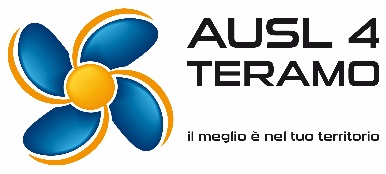 CERTIFICATO DI IDONEITA’ PER LA RICLASSIFICA DELLA PATENTEIstanza di prestazione compilata, datata e firmata. (All.1).						Dichiarazione anamnestica debitamente compilata di proprio pugno (da firmare all'atto della visita solo in presenza del medico esaminatore) (All. 2).                                                                           		                                      		  Dichiarazione di presa visione dell’informativa prevista dal D.L.gs 30/06/2003 n. 196, compilata e firmata. (All.3).         Versamento su c/c postale n° 13073648 di € 35,00 intestato a: ASL Teramo - Unità' Operativa Complessa di Medicina Legale - Causale: Idoneità alla guida.Versamento su c/c postale con codice a barre n. 4028 di € 16,00 intestato a Dipartimento dei Trasporti terrestri – Roma. Causale: “Imposta di bollo” (disponibile presso gli Uffici postali). Patente di guida in possesso da esibire in originale e consegnare in fotocopia.N. 3 foto formato tessera recenti.ORARIO AMBULATORIO MEDICOTUTTI I GIORNI DAL LUNEDI’ AL SABATO DALLE ORE 08.30 ALLE 12,30